                                          Pracovný list1. Zakresli pomocou obrázkov vyučovacie predmety :                                        MATEMATIKA                   SLOVENSKÝ JAZYK2. Zakrúžkuj modrou farbou, čo patrí do školskej tašky.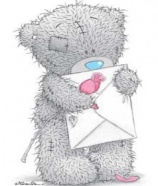 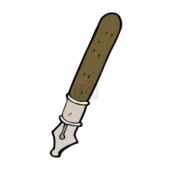 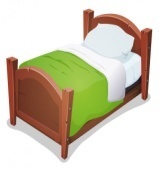 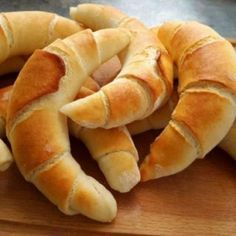 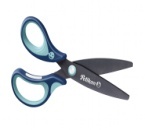 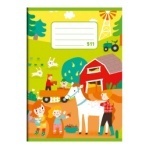 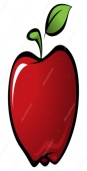 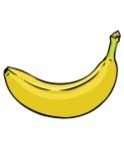 3.Pomenuj osoby na obrázku a spoj so správnym slovom zo zátvorky./ MAMA      SYN        STARÝ OTEC        DCÉRA     STARÁ MAMA      OTEC   /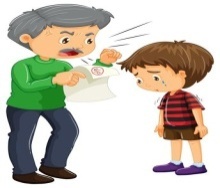 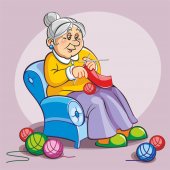 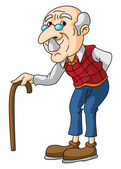 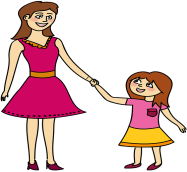 4. Priraď správne obrázky. / ZRAK    SLUCH    CHUŤ    ČUCH     HMAT  /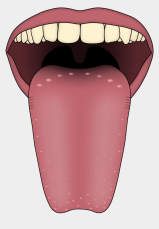 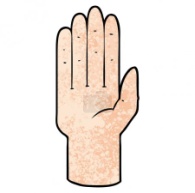 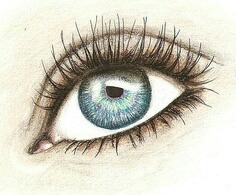 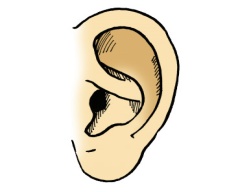 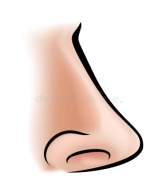 5. Kyslé zakrúžkuj modrou, sladké červenou , slané zelenou , horké žltou farbou.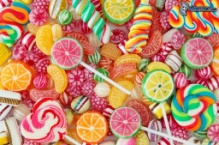 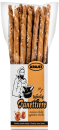 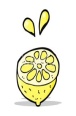 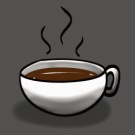 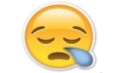 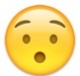 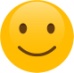 6. Ako sa ti pracovalo.